COMMUNIQUÉ DE PRESSE 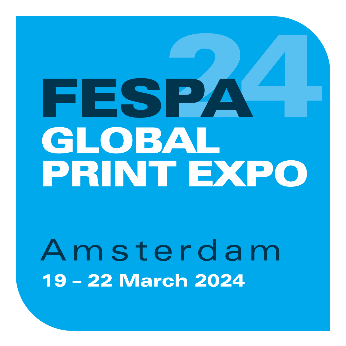 22 février 2024FESPA CONFIRME LE PROGRAMME DES ÉVÉNEMENTS DE LA FESPA GLOBAL PRINT EXPO 2024 ET DES SALONS SIMULTANÉSTrois nouveaux événements, en plus des propositions désormais classiques, contribueront à inspirer et former les visiteursLa FESPA se réjouit de confirmer trois nouveaux événements en 2024 – Digital Signage Lounge, Personalise Make Wear et Sportswear Pro Conference – ainsi que les classiques Personalisation Experience Conference, World Wrap Masters, Sustainability Spotlight et Club FESPA Lounge. Les événements se dérouleront dans le cadre de la FESPA Global Print Expo de cette année et des salons simultanés European Sign Expo, Personalisation Experience et Sportswear Pro (du 19 au 22 mars 2024, au RAI d’Amsterdam, aux Pays-Bas).Digital Signage LoungeEuropean Sign Expo 2024 accueillera le tout nouveau Digital Signage Lounge, un pôle de networking créé pour permettre aux visiteurs d’explorer la richesse des opportunités commerciales associées à la signalétique numérique. L’espace géré en partenariat avec Navori Labs et Grupo Metal (Johnson Group) présentera les avancées du secteur de la signalétique numérique, exposera les derniers écrans numériques et logiciels, et proposera des conseils d’experts. Les visiteurs du Digital Signage Lounge bénéficieront également d’un accès gratuit en ligne au « Guide pratique FESPA », une lecture indispensable pour tout imprimeur qui envisage d’ajouter la signalétique numérique à son offre commerciale. Des ateliers quotidiens, animés par des experts de la signalétique numérique, seront également proposés chaque après-midi. Personalise Make WearAutre nouveauté de cette édition 2024, dans le cadre de Personalisation Experience et Sportswear Pro, voici l’usine intelligente Personalise Make Wear. Animée par Debbie McKeegan, ambassadrice textile de la FESPA, l’usine intelligente présentera la fabrication de bout en bout de vêtements de sport personnalisés à travers quatre flux de production. Production directe sur vêtements de t-shirts de sport en polyester avec les solutions d’impression et logicielles d’Antigro et de KornitProduction bobine-bobine de pantalons de yoga avec les solutions de conception, d’impression et de finition d’Antigro, de Caldera, de Greentex, de MS Group, de Coldenhove, de Kleiverik, de Tajima et de DekkenImpression directe sur objets pour personnaliser des gourdes à l’aide des solutions d’InkCupsTransferts directs sur film pour les pantalons de survêtement, avec les solutions de conception, d’impression et de finition d’Antigro et de StahlsLes visiteurs pourront assister à des démonstrations guidées des flux de production de bout en bout et à des défilés quotidiens. Parallèlement, Debbie McKeegan animera des discussions conviviales sur différents sujets : « Exploration de l’usine intelligente et des technologies de personnalisation », « Comment adopter une fabrication durable à toutes les échelles », « Production personnalisée : opportunités, défis et solution », et « Les évolutions du marché et les technologies à la source de l’automatisation des flux d’impression », avec des représentants d’Inkcups Europe, de Kornit Digital, de Caldera, de SEI Laser, de Dover Industries Italy et de JK Group.Sustainability SpotlightLe célèbre événement Sustainability Spotlight revient cette année, en collaboration avec Reboard et Carbon Quota. Il proposera plus de cent supports graphiques et textiles respectueux de l’environnement, tout en présentant aux visiteurs des processus de production plus durables. Les matériaux exposés comprendront des fibres naturelles et cellulosiques qui, associées à des initiatives sociales en Afrique et en Asie, rendent les petits volumes plus rentables. Cette approche est essentielle car, si l’Europe est un grand producteur de nouveaux types de fibres, il est difficile de les transposer dans d’autres pays. Chaque support présenté sera pourvu d’une fiche d’information pour en savoir plus sur ses caractéristiques durables et sur son utilisation possible pour fabriquer des produits innovants et respectueux de l’environnement. Les visiteurs pourront également accéder au catalogue gratuit Sustainability Spotlight après leur visite. Le catalogue regroupe des articles, des podcasts et des interviews de représentants de marques internationales et d’experts, qui se penchent sur des thèmes tels que les systèmes de certification, la réduction de la consommation d’énergie et bien d’autres encore. World Wrap Masters EuropeParallèlement, les World Wrap Masters Europe et la finale mondiale reviendront cette année en collaboration avec Orafol, Arlon, Teckwrap, The Wrap Institute et Wrapstock.  Les deux premiers jours de cet événement à sensations fortes verront jusqu’à 30 spécialistes de l’habillage s’affronter dans une série de rounds, en utilisant des films Colour Change (sponsorisés par Arlon), Paint Protection Film (sponsorisés par Teckwrap) et Printed Media (sponsorisés par Orafol), pour tenter d’accéder à la finale internationale, qui se déroulera les troisième et quatrième jours. Les gagnants des épreuves régionales du World Wrap Masters seront de retour, en provenance de pays tels que le Brésil, le Danemark, le Japon, Dubaï et la Norvège, pour la finale de la compétition. Cette année, le jury réunira : Kiss Lajos, vainqueur des éditions 2014 et 2015, Ivan Tenchev, vainqueur de l’édition 2022, et Ole Solskin, en tant que MC invité. En outre, pour la deuxième année consécutive, des formateurs spécialisés du Wrap Institute animeront plusieurs démonstrations en direct et des ateliers tout au long de l’événement. Parmi les démonstrations proposées : « Protocole pour la préparation parfaite d’un véhicule pour l’habillage », « Les outils les plus pointus pour le PPF, le PVC et les films teintés », « Pourquoi et comment faire des incrustations », et bien d’autres encore.Au programme, des conférences inédites et renouveléesLa conférence Sportswear Pro (21 mars 2024) sera consacrée à la fabrication, à la production et à la circularité dans la chaîne d’approvisionnement des vêtements de sport. Parmi les intervenants dont la présence est confirmée, citons :  Sam Taylor, The Good Factory ; Ana Kristiansson, Desinder ; la consultante en innovation et stratégie pour l’économie circulaire Serena Bonomi ; Thomas Rothery, Copper Global ; Paul Foulkes-Arellano, Circuthon ; et Katarzyna Klara Sulisz, FESI (Fédération européenne de l’industrie des articles de sport).Pour la deuxième année consécutive, la conférence Personalisation Experience (20 mars 2024) proposera aux visiteurs des informations et des pistes pour intégrer des produits personnalisés à leur offre. Les intervenants confirmés au programme de cette année comprennent : Richard Askam de la FESPA ; Neil Reynolds, NFL/Sky Sports ; Matt Bailey, Glazer Corp ; Justin Cairns, Ogilvy ; Dans Rozenthals, Printful ; et Bernd Zipper, zipcon Consulting.Michael Ryan, directeur de la FESPA Global Print Expo, explique : « en assistant à nos événements, les visiteurs sont assurés de perfectionner leurs connaissances du secteur, de découvrir les dernières tendances et de trouver l’inspiration auprès d’autres imprimeurs et spécialistes de la communication visuelle. Nos nouveautés Digital Signage Lounge et Personalise Make Wear promettent des expériences instructives et percutantes, tandis que nos célèbres événements Sustainability Spotlight et World Wrap Masters séduiront aussi bien les visiteurs qui viennent pour la première fois que les habitués. Par ailleurs, le programme des conférences Personalisation Experience et Sportswear Pro donnera aux participants encore plus d’occasions de se former, de travailler en réseau et d’optimiser la croissance de leur entreprise. Cette année, tout le monde trouvera son bonheur et nous sommes impatients d’inaugurer cette édition. »Pour en savoir plus sur le programme des événements, rendez-vous sur : https://www.fespaglobalprintexpo.com/whats-on Pour vous inscrire à la FESPA Global Print Expo 2024 et aux salons simultanés European Sign Expo, Personalisation Experience et Sportswear Pro, rendez-vous sur : https://www.fespaglobalprintexpo.com/. FIN  À propos de la FESPA     Etablie en 1962, FESPA est une fédération à d’associations d’imprimeurs et de sérigraphes. Elle organise également des expositions et des conférences dédiées aux secteurs de la sérigraphie et de l’impression numérique. FESPA a pour vocation de favoriser l’échange de connaissances dans ces domaines avec ses membres à travers le monde, tout en les aidant à faire prospérer leurs entreprises et à s’informer sur les derniers progrès réalisés au sein de leurs industries qui connaissent une croissance rapide.     FESPA Profit for Purpose     Profit for Purpose est le programme de réinvestissement de la FESPA qui tire parti des bénéfices tirés des événements de la FESPA pour aider la communauté mondiale de l’impression spécialisée à atteindre une croissance durable et rentable grâce à quatre piliers essentiels : l’éducation, l’inspiration, l’expansion et la connexion. Le programme fournit des produits et services de haute qualité aux imprimeurs du monde entier, notamment des études de marché, des formations, des sommets, des congrès, des guides et des articles pédagogiques, en plus de soutenir des projets de base dans les marchés en voie de développement. Pour de plus amples informations, consultez le site www.fespa.com/profit-for-purpose.      Prochains salons de la FESPA :    FESPA Brasil 2024, 11 – 14 March 2024, Expo Center Norte, São Paulo, Brazil  FESPA Global Print Expo 2024, 19 – 22 March 2024, RAI, Amsterdam, Netherlands    European Sign Expo 2024, 19 – 22 March 2024, RAI, Amsterdam, Netherlands    Personalisation Experience 2024, 19 – 22 March 2024, RAI, Amsterdam, Netherlands    Sportswear Pro 2024, 19 – 22 March 2024, RAI, Amsterdam, Netherlands   FESPA Eurasia 2024, 11 – 14 September 2024, Istanbul Fair Center, Istanbul, TurkeyFESPA Africa 2024, 13 – 15 September 2024, Gallagher Convention Centre, Midrand, South AfricaFESPA Mexico 2024, 26 – 28 September 2024, Centro Citibanamex, Mexico City  WrapFest 2024, 3 – 4 October 2024, Silverstone Race Circuit, UKFESPA Middle East 2025, 20 – 22 January 2025, Dubai Exhibition Centre, DubaiPublié pour le compte de la FESPA par AD Communications    Pour de plus amples informations, veuillez contacter:      Josie Fellows				Lorraine Harrow   AD Communications  			FESPA    Tel: + 44 (0) 1372 464470        		Tel: +44 (0) 1737 228197  Email: jfellows@adcomms.co.uk		Email: lorraine.harrow@fespa.com        Website: www.adcomms.co.uk		Website: www.fespa.com    